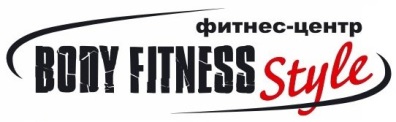 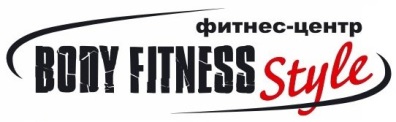 ПОЛОЖЕНИЕО ПРОВЕДЕНИИ СОРЕВНОВАНИЯ кроссфиту «CrossFit WOD’s»В РАМКАХ СПОРТИВНОГО ФЕСТИВАЛЯ« FITNESS WEEKEND 2015»ЦЕЛИ И ЗАДАЧИ-популяризация кроссфита, как вида спорта;-пропаганда здорового образа жизни среди населения г. Пскова;-выявление сильнейших спортсменов.МЕСТО И СРОКИ ПРОВЕДЕНИЯСоревнования в личном первенстве будут проходить 12 декабря 2015 года, в спортивном зале фитнес-центра «Body Fitness Style» по адресу г. Псков ул.Гагарина, д.4.Регистрация в 14:30.Начало соревнований в 15:00.ПРОГРАММА СОРЕВНОВАНИЙПрограмма соревнований включает КОМПЛЕКС упражнений:Гребля 500 м – 300 м – 100 мСтановая тяга (классическая) 70кг/40кг  21 – 15 – 9 повторенийМах Гири (над головой)  24кг/16кг  21 – 15 – 9 повторенийОрганизаторы оставляют за собой право изменить, добавить или убрать упражнения из комплекса.СУДЕЙСТВО СОРЕВНОВАНИЙСостав судейской коллегии:Главный судья соревнований – Нечкалюк А.В.Помощник судьи – Федотов Б.О.Судьи ответственны за отслеживание стандартов движений и подтверждение результата спортсмена.Нарушение участником требований установленных стандартов движения или его амплитуды ведет к незачету повторения.Спортсмен является единственно ответственным за уточнение всех вопросов относительно стандартов движения перед выполнением соревновательного комплекса.В случае наличия физических ограничений в реализации полной амплитуды движения, обусловленных физическими дефектами или временными или хроническими травмами, спортсмен обязан заранее уведомить судейский состав.Отказ в выполнении инструкций судьи, перебранки или попытки унизить судью или персонал соревнований влечет дисквалификацию участника с соревнований. Это также касается уничижительных комментариев со стороны группы поддержки спортсмена.Судьи соревнований имеют право остановить выполнение участником задания в любой момент соревнований, если предполагают, что спортсмен  находится под угрозой нанесения серьезной травмы себе и/или окружающих.В случае спорных ситуаций решения оставляет за собой судейская коллегия. УЧАСТНИКИ СОРЕВНОВАНИЙК участию допускаются все желающие старше 18 лет, имеющие допуск врача.Деление участников по весовым категориям не производится.Оргкомитет фитнец-центра оставляет за собой право, при вероятности вреда здоровью спортсмена, безоговорочно снятия с участия в соревнованиях.Прием заявок на участие осуществляется на рецепции фитнес-центра «Body Fitness Style» и по телефону 735-066.Заявки принимаются до 10 декабря 2015г.ЭКИПИРОВКА УЧАСТНИКОВЭкипировка участников соревнований в обязательном порядке включает наличие спортивной.Участникам не разрешается выступать босиком.Запрещается использовать лямки для тяг, а также вещества, улучшающие трения с соприкасаемой поверхностью на клеевой основе.Разрешается использование мела и магнезии.НАГРАЖДЕНИЕ ПОБЕДИТЕЛЕЙПобедителем считается участник с лучшим результатом (по наименьшему времени прохождения комплекса упражнений).Победители и призеры в личном первенстве награждаются грамотами и призами от спонсоров турнира.8.	РАСХОДЫРасходы по проведению соревнований, судейству, награждению победителей несёт организационный комитет фитнес-центра и спонсоры турнира. 	